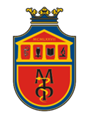 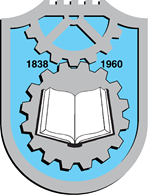 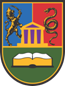 УНИВЕРЗИТЕТ У КРАГУЈЕВЦУФАКУЛТЕТ ИНЖЕЊЕРСКИХ НАУКА У КРАГУЈЕВЦУФАКУЛТЕТ МЕДИЦИНСКИХ НАУКА У КРАГУЈЕВЦУРАСПИСУЈУ:К О Н К У Р СЗА УПИС У ШКОЛСКУ 2021/2022. ГОДИНУ НА ЗАЈЕДНИЧКЕ ДОКТОРСКЕ АКАДЕМСКЕ СТУДИЈЕ „БИОИНЖЕЊЕРИНГ“Други конкурсни рокФакултет инжењерских наука Универзитета у Крагујевцу и Факултет медицинских наука Универзитета у Крагујевцу у школској 2021/2022. години уписује студенте на докторске академске студије на студијском програму:БИОИНЖЕЊЕРИНГ (180 ЕСПБ) на српском и на енглеском језикуУкупан број студената: 13Број самофинансирајућих студента: 13Докторске академске студије „Биоинжењеринг“ су интердисциплинарне студије трећег степена за стицање научног назива доктор наука - биомедицинско инжењерство које се остварују се у току три школске године или шест семестара (180 ЕСПБ).Услови уписа:Право на упис имају сви кандидати који испуњавају услове и ако се рангирају у оквиру укупног броја за који је расписан конкурс.У прву годину докторских академских студија може се уписати:лице са завршеним академским студијама од најмање 300 ЕСПБ на претходним нивоима студија из поља техничко технолошких, природно-математичких наука или медицинских наука са укупном просечном оценом најмање 8 (осам).лице која имају стечено високо образовање на основним студијама на факултету у трајању од најмање четири године са просечном оценом најмање 8 (осам) стечено по прописима који су важили до дана ступања на снагу Закона о високом образовању ("Службени гласник РС", бр. 76/05, 100/07 - аутентично тумачење, 97/08, 44/10, 93/12, 89/13, 99/14, 45/15 - аутентично тумачење, 68/15 и 87/16), из поља техничко технолошких, природно-математичких наука или медицинских наукаДа би се кандидат уписао на студије трећег степена неопходно је да стекао претходне степене високог образовање на високошколској установи која је у време уписа кандидата на студије првог и другог степена имала дозволу за рад за извођење студијског програма.Лица која имају просечну оцену мању од 8 (осам) могу се уписати на студијски програм докторских академских студија само као самофинансирајући студенти и под условом да имају научне радове из области студија или ако положе квалификациони испит. За наведена лица формира се посебна ранг листа и рангирају у оквиру укупног броја студената у складу са дозволом за рад али после кандидата који испуњавају општи услов у погледу просечне оцене.Мерила за утврђивање редоследа кандидатаРедослед кандидата за упис у прву годину докторских студија утврђује се на основу:просечне оцене остварене на студијамадужине студирања.За кандидате који су стекли високо образовање према прописима који су важили до ступања на снагу Закона о високом образовању („Службени гласник РС“, бр. 76/05, 100/07 – аутентично тумачење, 97/08, 44/10, 93/12, 89/13, 99/14, 45/15 – аутентично тумачење, 68/15 и 87/16) (у даљем тексту: Закон), узима се просечна оцена са основних студија која укључује дипломски рад, уколико исти постоји.За кандидате који су завршили мастер академске студије рачуна се просек свих оцена основних академских и мастер академских студија, узимајући у обзир и завршни и дипломски рад, уколико за исти постоји оцена.Уколико два или више кандидата имају исти број освојених бодова на основу наведеног мерила, предност ће имати кандидат који има већу просечну оцену остварену на студијама, односно већи број остварених ЕСПБ.Нумеричко вредновање мерила за утврђивање редоследа кандидата врши се на следећи начин:просечна оцена једнака је броју бодова (просечна оцена 10 носи 10 бодова)предвиђени рок студирања дели се са дужином стварног студирања и множи са десет (6/6*10= 10).Пример: Наведени пример је уколико кандидат има: 	- просечну оцену 8,75	- године студирања 8Укупан број бодова не може бити већи од 20.Редослед кандидата за упис у прву годину докторских студија утврђује се на основу укупног броја бодова, Комисија за упис формира ранг листу пријављених кандидата.Комисија за упис, ако сматра да је неопходно, може пре објављивања коначне ранг листе да спроведе улазни тест.Упис на студијски програм одређен је бројем расположивих места и местом кандидата на ранг листи.Конкурсни рокПријаве на конкурс за упис студената на Докторске студије примају се од 22. до 25. фебруара 2022. године од 11 до 13 часова у Студентској служби на Факултету инжењерских наука Универзитета у Крагујевцу, или поштом на адресу Факултет инжењерских наука Универзитета у Крагујевцу улица Сестре Јањић бр. 6, Крагујевац.Образац Пријаве за конкурс се може подићи у просторијама Службе за студентске послове.ШколаринаВисина школарине је 140.000,00 динара.Висина школарине за стране држављане је 2.500,00 евра у динарској противвредности по средњем курсу НБС на дан уплате.Документација коју кандидат подноси приликом пријављивањапријавни лист (образац се преузима са интернет странице факултета)оверену фотокопију дипломе или уверења о завршеном претходном нивоу студија) и додатка дипломе или уверења о положеним испитима (уколико су студије завршене ван територије Републике Србије, потребно је поднети нострификовану диплому или доказ да је поступак нострификације покренут пред Универзитетом у Крагујевцуочитану личну карту или фотокопију личне карте,доказ о уплати трошкова конкурса у износу од 7.000,00 динара на жиро-рачун Факултета инжењерских наука Универзитета у Крагујевцу, Сестре Јањић бр. 6, Крагујевац. Жиро-рачун Факултета је 840-7400760-81, са позивом на број 301.Све документе доставити у оригиналу или овереној копији.Начин и рок за подношење приговора на утврђени редослед кандидата Кандидат може поднети приговор на прелиминарну ранг листу у року од 24 сата од објављивања ранг листеДекан Факултета инжењерских наука Универзитета у Крагујевцу и Декан Факултета медицинских наука Универзитета у Крагујевцу доносе одлуку о приговору у року од 24 сата од подношења приговораОдлука декана по приговору кандидата на прелиминарну ранг листу је коначна. Коначна ранг листа кандидата биће објављена на огласној табли и веб страници Факултета инжењерских наука Универзитета у Крагујевцу и Факултета медицинског факултета Универзитета у Крагујевцу Документација коју подносе кандидати који остваре право на упис: два попуњена обрасца ШВ-20 две фотографије формата 3.5x4.5цм фотокопију извода из матичне књиге рођенихдоказ о уплати школарине